КАРАР                                                                               РЕШЕНИЕО  внесении изменений в решение Совета сельского поселения от 22 декабря 2020 года № 18/144 «О бюджете сельского поселения Акбарисовский сельсовет муниципального района Шаранский район Республики Башкортостан на 2021 год и на плановый период 2022 и 2023 годов»Совет сельского поселения Акбарисовский сельсовет муниципального района Шаранский район Республики Башкортостан (далее сельское поселение)РЕШИЛ:внести в решение Совета сельского поселения Акбарисовский сельсовет от 22.12.2020г. № 18/144 «О бюджете сельского поселения Акбарисовский сельсовет муниципального района Шаранский район  Республики Башкортостан на 2021 год и на плановый период 2022 и 2023годов» следующие изменение:Пункт 1 изложить в следующей редакции:1. Утвердить основные характеристики бюджета сельского поселения на 2021 год: общий объем доходов бюджета сельского поселения в сумме 4161,1 тыс. рублей;общий объем расходов бюджета сельского поселения в сумме 4633,9 тыс. рублей;Изложить в новой редакции:- приложение 3 «Поступления доходов в бюджет сельского поселения Акбарисовский сельсовет муниципального района Шаранский район Республики Башкортостан на 2021 год»  согласно приложению  1 к настоящему решению;- приложение 5 «Распределение бюджетных ассигнований сельского поселения Акбарисовский сельсовет муниципального района Шаранский район Республики Башкортостан на 2021 год»  согласно приложению  2 к настоящему решению;- приложение 7 «Распределение бюджетных ассигнований сельского поселения Акбарисовский сельсовет муниципального района Шаранский район Республики Башкортостан на 2021 год» согласно приложению  3 к настоящему решению;    - приложение  9 « Ведомственная структура расходов бюджета сельского поселения Акбарисовский сельсовет муниципального района Шаранский район Республики Башкортостан на 2021 год»  согласно приложению 4 к настоящему решению;с. Акбарисово20 декабря 2021 года№ 34/261Приложение 1к решению Совета сельского поселения Акбарисовский сельсовет муниципального района Шаранский район Республики Башкорстан от 20 декабря 2021 года № 34/261 «О внесении изменений в решение сельского поселения Акбарисовский сельсовет муниципального района Шаранский район Республики Башкортостан от 22 декабря 2020 года №18/144 «О бюджете сельского поселения Акбарисовский сельсовет муниципального района Шаранский район Республики Башкортостан на 2021 год и на плановый период 2022 и 2023 годов»»Поступления доходов в бюджет сельского поселения Акбарисовский сельсовет муниципального района Шаранский район Республики Башкортостан на 2021 год                                                                                            (тыс. рублей)Приложение 2к решению Совета сельского поселения Акбарисовский сельсовет муниципального района Шаранский район Республики Башкорстан от 9 декабря 2021 года № 33/244 «О внесении изменений в решение сельского поселения Акбарисовский сельсовет муниципального района Шаранский район Республики Башкортостан от 22 декабря 2020 года №18/144 «О бюджете сельского поселения Акбарисовский сельсовет муниципального района Шаранский район Республики Башкортостан на 2021 год и на плановый период 2022 и 2023 годов»»Распределение бюджетных ассигнований сельского поселения Акбарисовский сельсовет на 2021 год по разделам, подразделам, целевым статьям (муниципальным программам сельского поселения и непрограммным направлениям деятельности), группам видов расходов классификации расходов бюджетов (тыс. рублей)Приложение 3к решению Совета сельского поселения Акбарисовский сельсовет муниципального района Шаранский район Республики Башкорстан от 20 декабря 2021 года № 34/261 «О внесении изменений в решение сельского поселения Акбарисовский сельсовет муниципального района Шаранский район Республики Башкортостан от 22 декабря 2020 года №18/144 «О бюджете сельского поселения Акбарисовский сельсовет муниципального района Шаранский район Республики Башкортостан на 2021 год и на плановый период 2022 и 2023 годов»»Распределение бюджетных ассигнований сельского поселения Акбарисовский сельсовет на 2021 год по целевым статьям (муниципальным программам сельского поселения и непрограммным направлениям деятельности), группам видов расходов классификации расходов бюджетов(тыс. рублей)Приложение 4к решению Совета сельского поселения Акбарисовский сельсовет муниципального района Шаранский район Республики Башкорстан от 20 декабря 2021 года № 33/261 «О внесении изменений в решение сельского поселения Акбарисовский сельсовет муниципального района Шаранский район Республики Башкортостан от 22 декабря 2020 года №18/144 «О бюджете сельского поселения Акбарисовский сельсовет муниципального района Шаранский район Республики Башкортостан на 2021 год и на плановый период 2022 и 2023 годов»»Ведомственная структура расходов бюджета сельского поселения Акбарисовский сельсовет муниципального района Шаранский район Республики Башкортостан на 2021 год (тыс. рублей)Башҡортостан РеспубликаһыШаран районымуниципаль районыАкбарыс ауыл Советыауыл биләмәһе СоветыАкбарыс ауылы, тел.(34769) 2-33-87Республика Башкортостанмуниципальный районШаранский районСовет сельского поселенияАкбарисовский сельсоветс. Акбарисово тел.(34769) 2-33-87Глава сельского поселения Акбарисовский сельсовет муниципального районаШаранский район Республики БашкортостанР.Г.Ягудин Код вида, подвида доходов бюджетаКод вида, подвида доходов бюджетаНаименованиеНаименованиеСуммаКод вида, подвида доходов бюджетаКод вида, подвида доходов бюджетаНаименованиеНаименованиеСумма1224161,14161,1ВсегоВсего4 161,14 161,11 00 00000 00 0000 000НАЛОГОВЫЕ И НЕНАЛОГОВЫЕ ДОХОДЫНАЛОГОВЫЕ И НЕНАЛОГОВЫЕ ДОХОДЫ896,9896,91 01 00000 00 0000 000НАЛОГИ НА ПРИБЫЛЬ, ДОХОДЫНАЛОГИ НА ПРИБЫЛЬ, ДОХОДЫ18,018,01 01 02000 01 0000 110Налог на доходы физических лицНалог на доходы физических лиц18,018,01 01 02010 01 0000 110Налог на доходы физических лиц с доходов, источником которых является налоговый агент за исключением доходов, в отношении которых исчисление и уплата налога осуществляется в соответствии со статьями 227, 227.1 и 228 Налогового кодекса Российской ФедерацииНалог на доходы физических лиц с доходов, источником которых является налоговый агент за исключением доходов, в отношении которых исчисление и уплата налога осуществляется в соответствии со статьями 227, 227.1 и 228 Налогового кодекса Российской Федерации18,018,01 05 00000 00 0000 000НАЛОГИ НА СОВОКУПНЫЙ ДОХОДНАЛОГИ НА СОВОКУПНЫЙ ДОХОД5,05,01 05 03000 01 0000 110Единый сельскохозяйственный налогЕдиный сельскохозяйственный налог5,05,01 05 03010 01 0000 110Единый сельскохозяйственный налогЕдиный сельскохозяйственный налог5,05,01 06 00000 00 0000 000НАЛОГИ НА ИМУЩЕСТВОНАЛОГИ НА ИМУЩЕСТВО873,9873,91 06 01000 00 0000 110Налог на имущество физических лицНалог на имущество физических лиц66,466,41 06 01030 10 0000 110Налог на имущество физических лиц, взимаемый по ставкам, применяемым к объектам налогообложения, расположенным в границах сельских поселенийНалог на имущество физических лиц, взимаемый по ставкам, применяемым к объектам налогообложения, расположенным в границах сельских поселений66,466,41 06 06000 00 0000 110Земельный налогЗемельный налог807,5807,51 06 06030 00 0000 110Земельный налог с организацийЗемельный налог с организаций387,6387,61 06 06033 10 0000 110Земельный налог с организаций, обладающих земельным участком, расположенным в границах сельских поселенийЗемельный налог с организаций, обладающих земельным участком, расположенным в границах сельских поселений387,6387,61 06 06040 00 0000 110Земельный налог с физических лицЗемельный налог с физических лиц419,9419,91 06 06043 10 0000 110Земельный налог с физических лиц, обладающих земельным участком, расположенным в границах сельских поселенийЗемельный налог с физических лиц, обладающих земельным участком, расположенным в границах сельских поселений419,9419,92 00 00000 00 0000 000БЕЗВОЗМЕЗДНЫЕ ПОСТУПЛЕНИЯБЕЗВОЗМЕЗДНЫЕ ПОСТУПЛЕНИЯ3264,23264,22 02 00000 00 0000 000БЕЗВОЗМЕЗДНЫЕ ПОСТУПЛЕНИЯ  ОТ ДРУГИХ БЮДЖЕТОВ БЮДЖЕТНОЙ СИСТЕМЫ РОССИЙСКОЙ ФЕДЕРАЦИИБЕЗВОЗМЕЗДНЫЕ ПОСТУПЛЕНИЯ  ОТ ДРУГИХ БЮДЖЕТОВ БЮДЖЕТНОЙ СИСТЕМЫ РОССИЙСКОЙ ФЕДЕРАЦИИ3264,23264,22 02 10000 00 0000 150Дотации бюджетам бюджетной системы Российской Федерации Дотации бюджетам бюджетной системы Российской Федерации    1624,1   1624,12 02 16001 00 0000 150Дотации на выравнивание бюджетной обеспеченности из бюджетов муниципальных районов, городских округов с внутригородским делениемДотации на выравнивание бюджетной обеспеченности из бюджетов муниципальных районов, городских округов с внутригородским делением1624,11624,12 02 16001 10 0000 150Дотации бюджетам сельских поселений на выравнивание бюджетной обеспеченности из бюджетов муниципальных районовДотации бюджетам сельских поселений на выравнивание бюджетной обеспеченности из бюджетов муниципальных районов1624,11624,12 02 30000 00 0000 150Субвенции бюджетам бюджетной системы Российской Федерации Субвенции бюджетам бюджетной системы Российской Федерации 82,182,12 02 35118 00 0000 150Субвенции бюджетам на осуществление первичного воинского учета на территориях, где отсутствуют военные комиссариатыСубвенции бюджетам на осуществление первичного воинского учета на территориях, где отсутствуют военные комиссариаты82,182,12 02 35118 10 0000 150Субвенции бюджетам сельских поселений на осуществление первичного воинского учета на территориях, где отсутствуют военные комиссариатыСубвенции бюджетам сельских поселений на осуществление первичного воинского учета на территориях, где отсутствуют военные комиссариаты82,182,12 02 40000 00 0000 150Иные межбюджетные трансфертыИные межбюджетные трансферты1530,01530,02 02 40014 00 0000 150Межбюджетные трансферты, передаваемые бюджетам муниципальных образований на осуществление части полномочий по решению вопросов местного значения в соответствии с заключенными соглашениямиМежбюджетные трансферты, передаваемые бюджетам муниципальных образований на осуществление части полномочий по решению вопросов местного значения в соответствии с заключенными соглашениями730,0730,02 02 40014 10 0000 150Межбюджетные трансферты, передаваемые бюджетам сельских поселений из бюджетов муниципальных районов на осуществление части полномочий по решению вопросов местного значения в соответствии с заключенными соглашениямиМежбюджетные трансферты, передаваемые бюджетам сельских поселений из бюджетов муниципальных районов на осуществление части полномочий по решению вопросов местного значения в соответствии с заключенными соглашениями730,0730,0   2 02 49999 00 0000 150Прочие межбюджетные трансферты, передаваемые бюджетамПрочие межбюджетные трансферты, передаваемые бюджетам800,0800,02 02 49999 10 0000 150Прочие межбюджетные трансферты, передаваемые бюджетам сельских поселенийПрочие межбюджетные трансферты, передаваемые бюджетам сельских поселений800,0800,02 02 49999 10 7201 150Прочие межбюджетные трансферты, передаваемые бюджетам сельских поселений (расходные обязательства, возникающие при выполнении полномочий органов местного самоуправления по отдельным вопросам местного значения)Прочие межбюджетные трансферты, передаваемые бюджетам сельских поселений (расходные обязательства, возникающие при выполнении полномочий органов местного самоуправления по отдельным вопросам местного значения)300,0300,02 02 49999 10 7404 150Прочие межбюджетные трансферты, передаваемые бюджетам сельских поселений (мероприятия по благоустройству территорий населенных пунктов, коммунальному хозяйству, обеспечению мер пожарной безопасности и охране окружающей среды в границах сельских поселений)Прочие межбюджетные трансферты, передаваемые бюджетам сельских поселений (мероприятия по благоустройству территорий населенных пунктов, коммунальному хозяйству, обеспечению мер пожарной безопасности и охране окружающей среды в границах сельских поселений)500,0500,02 02 90000 00 0000 150Прочие безвозмездные поступления от других бюджетов бюджетной системы Прочие безвозмездные поступления от других бюджетов бюджетной системы 28,128,12 02 90050 00 0000 150Прочие безвозмездные поступления от бюджетов муниципальных районовПрочие безвозмездные поступления от бюджетов муниципальных районов28,128,12 02 90054 10 0000 150Прочие безвозмездные поступления в бюджеты сельских поселений от бюджетов муниципальных районовПрочие безвозмездные поступления в бюджеты сельских поселений от бюджетов муниципальных районов28,128,1Глава сельского поселения Акбарисовский сельсовет муниципального районаШаранский район Республики БашкортостанР.Г.Ягудин НаименованиеРзПрЦсрВрсумма12345ВСЕГО 4633,9Общегосударственные вопросы01002356,6Функционирование высшего должностного лица субъекта Российской Федерации муниципального образования0102950,7Непрограммные расходы01029900000000950,7Глава муниципального образования01029900002030950,7Расходы на выплаты персоналу в целях обеспечения выполнения функций муниципальными органами, казенными учреждениями, органами управления государственными внебюджетными фондами01029900002030100950,7Функционирование Правительства Российской Федерации, высших исполнительных органов государственной власти субъектов Российской Федерации, местных администраций01041403,7Непрограммные расходы010499000000001403,7Аппараты органов местного самоуправления010499000020401403,7Расходы на выплаты персоналу в целях обеспечения выполнения функций муниципальными органами, казенными учреждениями, органами управления государственными внебюджетными фондами010499000020401001042,2Закупка товаров, работ и услуг для обеспечения муниципальных нужд01049900002040200359,5Иные бюджетные ассигнования010499000020408002,0Резервные фонды01112,2Непрограммные расходы011199000000002,2Резервные фонды местных администраций011199000075002,2Иные бюджетные ассигнования011199000075008002,2Национальная оборона020082,1Мобилизационная и вневойсковая подготовка020382,1Непрограммные расходы0203990000000082,1Осуществление первичного воинского учета на территориях, где отсутствуют военные комиссариаты0203990005118082,1Расходы на выплаты персоналу в целях обеспечения выполнения функций муниципальными органами, казенными учреждениями, органами управления государственными внебюджетными фондами0203990005118010082,1Национальная безопасность и правоохранительная деятельность030043,4Защита населения и территории от чрезвычайных ситуаций природного и техногенного характера, пожарная безопасность031043,4Программа «Пожарная безопасность сельского поселения Акбарисовский сельсовет муниципального района Шаранский район Республики Башкортостан на 2019-2024годы»0310190000000043,4Основное мероприятие «Реализация мероприятий по обеспечению пожарной безопасности в сельском поселении»0310190010000043,4Мероприятие по развитию инфраструктуры объектов противопожарной службы0310190012430012,0Закупка товаров, работ и услуг для обеспечения муниципальных нужд0310190012430020012,0Мероприятия по благоустройству территорий населенных пунктов, коммунальному хозяйству, обеспечению мер пожарной безопасности, и охране окружающей среды в границах сельских поселений0310190017404031,4Закупка товаров, работ и услуг для обеспечения муниципальных нужд0310190017404020031,4Национальная экономика0400830,0Дорожное хозяйство (дорожные фонды)0409730,0Программа сельского поселения «Содержание и ремонт автомобильных дорог в сельском поселении Акбарисовский сельсовет муниципального района Шаранский район Республики Башкортостан на 2019-2024 годы»04090900000000730,0Основное мероприятие «Организация выполнения работ по модернизации, содержанию, ремонту автомобильных дорог. Обеспечение безопасности дорожного движения»04090900100000730,0Дорожное хозяйство04090900103150730,0Закупка товаров, работ и услуг для обеспечения муниципальных нужд04090900103150200730,0Программа «Разработка генерального плана развития населенных пунктов сельского поселения Акбарисовский сельсовет муниципального района Шаранский район Республики Башкортостан на 2019-2022 годы»04122300000000100,0Основное мероприятие «Разработка проектов планировки и межевания территорий»04122300100000100,0Мероприятия в области строительства, архитектуры и градостроительства04122300103380100,0Закупка товаров, работ и услуг для обеспечения муниципальных нужд04122300103380200100,0Жилищно-коммунальное хозяйство05001087,6Благоустройство05031087,6Программа «Благоустройство территории сельского поселения Акбарисовский сельсовет муниципального района Шаранский район Республики Башкортостан на 2019-2024 годы»050320000000001087,6Подпрограмма «Уличное освещение»05032010000000769,6Основное мероприятие «Организация бесперебойного уличного освещения населенных пунктов сельского поселения в темное время суток»05032010100000769,6Мероприятия по благоустройству территорий населенных пунктов05032010106050315,5Закупка товаров, работ и услуг для обеспечения муниципальных нужд05032010106050200315,5Мероприятия по благоустройству территорий населенных пунктов, коммунальному хозяйству, обеспечению мер пожарной безопасности, и охране окружающей среды в границах сельских поселений05032010174040124,1Закупка товаров, работ и услуг для обеспечения муниципальных нужд05032010174040200124,1Софинансирование расходных обязательств, возникающих при выполнении полномочий органов местного самоуправления по отдельным вопросам местного значения050320101S2010330,0Закупка товаров, работ и услуг для обеспечения муниципальных нужд050320101S2010200330,0Подпрограмма «Организация и содержание мест захоронения сельского поселения Акбарисовский сельсовет муниципального района Шаранский район Республики Башкортостан на 2019-2024 годы»0503202000000099,0Основное мероприятие «Развитие и поддержка инициатив жителей поселения по благоустройству кладбищ»0503202010000099,0Мероприятия по благоустройству территорий населенных пунктов, коммунальному хозяйству, обеспечению мер пожарной безопасности, и охране окружающей среды в границах сельских поселений0503202017404099,0Закупка товаров, работ и услуг для обеспечения муниципальных нужд0503202017404020099,0Подпрограмма «Прочие мероприятия по благоустройству территории сельского поселения»05032030000000218,9Основное мероприятие «Выполнение работ по повышению уровня внешнего благоустройства и санитарного содержания сельского поселения»05032030100000218,9Мероприятия по благоустройству территорий населенных пунктов050320301060509,5Закупка товаров, работ и услуг для обеспечения муниципальных нужд050320301060502009,5Мероприятия по благоустройству территорий населенных пунктов, коммунальному хозяйству, обеспечению мер пожарной безопасности, и охране окружающей среды в границах сельских поселений05032030174040209,4Закупка товаров, работ и услуг для обеспечения муниципальных нужд05032030174040200209,4Охрана окружающей среды060041,5Другие вопросы в области охраны окружающей среды060541,5Программа сельского поселения «Экология и природные ресурсы сельского поселения Акбарисовский сельсовет муниципального района Шаранский район Республики Башкортостан на 2019-2024 годы»0605130000000041,5Подпрограмма  “Отходы”0605134000000041,5Основное мероприятие «Участие в организации деятельности по сбору (в том числе раздельному сбору) и транспортированию твердых коммунальных отходов»0605134010000041,5Мероприятия в области экологии и природопользования060513401412005,5Закупка товаров, работ и услуг для обеспечения муниципальных нужд060513401412002005,5Мероприятия по благоустройству территорий населенных пунктов, коммунальному хозяйству, обеспечению мер пожарной безопасности, и охране окружающей среды в границах сельских поселений0605134017404036,0Закупка товаров, работ и услуг для обеспечения муниципальных нужд0605134017404020036,0Социальная политика1000192,7Пенсионное обеспечение1001192,7Непрограммные расходы10019900000000192,7Иные безвозмездные и безвозвратные перечисления 10019900074000192,7Межбюджетные трансферты10019900074000500192,7Глава сельского поселения Акбарисовскийсельсовет муниципального района Шаранский район Республики БашкортостанР.Г.ЯгудинНаименованиеЦсрВрсумма1345ВСЕГО4633,9Программа сельского поселения «Содержание и ремонт автомобильных дорог в сельском поселении Акбарисовский сельсовет муниципального района Шаранский район Республики Башкортостан на 2019-2024 годы»0900000000730,0Основное мероприятие «Организация выполнения работ по модернизации, содержанию, ремонту автомобильных дорог. Обеспечение безопасности дорожного движения»0900100000730,0Дорожное хозяйство0900103150730,0Закупка товаров, работ и услуг для обеспечения муниципальных нужд0900103150200730,0Программа сельского поселения «Экология и природные ресурсы сельского поселения Акбарисовский сельсовет муниципального района Шаранский район Республики Башкортостан на 2019-2024 годы»130000000041,5Подпрограмма «Отходы»134000000041,5Основное мероприятие «Участие в организации деятельности по сбору (в том числе раздельному сбору) и транспортированию твердых коммунальных отходов»134010000041,5Мероприятия в области экологии и природопользования13401412005,5Закупка товаров, работ и услуг для обеспечения муниципальных нужд13401412002005,5Мероприятия по благоустройству территорий населенных пунктов, коммунальному хозяйству, обеспечению мер пожарной безопасности, и охране окружающей среды в границах сельских поселений134017404036,0Закупка товаров, работ и услуг для обеспечения муниципальных нужд134017404020036,0Программа «Пожарная безопасность сельского поселения Акбарисовский сельсовет муниципального района Шаранский район Республики Башкортостан на 2019-2024годы»190000000043,4Основное мероприятие «Реализация мероприятий по обеспечению пожарной безопасности в сельском поселений190010000043,4Мероприятие по развитию инфраструктуры объектов противопожарной службы190012430012,0Закупка товаров, работ и услуг для обеспечения муниципальных нужд190012430020012,0Мероприятия по благоустройству территорий населенных пунктов, коммунальному хозяйству, обеспечению мер пожарной безопасности, и охране окружающей среды в границах сельских поселений190017404031,4Закупка товаров, работ и услуг для обеспечения муниципальных нужд190017404020031,4Программа «Благоустройство территории сельского поселения Акбарисовский сельсовет муниципального района Шаранский район Республики Башкортостан на 2019-2024 годы»20000000001087,6Подпрограмма «Уличное освещение»2010000000769,6Основное мероприятие «Организация бесперебойного уличного освещения населенных пунктов сельского поселения в темное время суток»2010100000769,6Мероприятия по благоустройству территорий населенных пунктов2010106050315,5Закупка товаров, работ и услуг для обеспечения муниципальных нужд2010106050200315,5Мероприятия по благоустройству территорий населенных пунктов, коммунальному хозяйству, обеспечению мер пожарной безопасности, и охране окружающей среды в границах сельских поселений2010174040124,1Закупка товаров, работ и услуг для обеспечения муниципальных нужд2010174040200124,1Софинансирование расходных обязательств, возникающих при выполнении полномочий органов местного самоуправления по отдельным вопросам местного значения20101S2010330,0Закупка товаров, работ и услуг для обеспечения муниципальных нужд20101S2010200330,0Подпрограмма «Организация и содержание мест захоронения сельского поселения Акбарисовский сельсовет муниципального района Шаранский район Республики Башкортостан на 2019-2024 годы»202000000099,0Основное мероприятие «Развитие и поддержка инициатив жителей поселения по благоустройству кладбищ»202010000099,0Мероприятия по благоустройству территорий населенных пунктов, коммунальному хозяйству, обеспечению мер пожарной безопасности, и охране окружающей среды в границах сельских поселений202017404099,0Закупка товаров, работ и услуг для обеспечения муниципальных нужд202017404020099,0Подпрограмма «Прочие мероприятия по благоустройству территории сельского поселения»2030000000218,9Основное мероприятие «Выполнение работ по повышению уровня внешнего благоустройства и санитарного содержания сельского поселения»2030100000218,9Мероприятия по благоустройству территорий населенных пунктов20301060509,5Закупка товаров, работ и услуг для обеспечения муниципальных нужд20301060502009,5Мероприятия по благоустройству территорий населенных пунктов, коммунальному хозяйству, обеспечению мер пожарной безопасности, и охране окружающей среды в границах сельских поселений2030174040209,4Закупка товаров, работ и услуг для обеспечения муниципальных нужд2030174040200209,4Программа «Разработка генерального плана развития населенных пунктов сельского поселения Акбарисовский сельсовет муниципального района Шаранский район Республики Башкортостан на 2019-2022 годы»2300000000100,0Основное мероприятие «Разработка проектов планировки и межевания территорий»2300100000100,0Мероприятия в области строительства, архитектуры и градостроительства2300103380100,0Закупка товаров, работ и услуг для обеспечения муниципальных нужд2300103380200100,0Непрограммные расходы99000000002631,4Глава муниципального образования9900002030950,7Расходы на выплаты персоналу в целях обеспечения выполнения функций муниципальными органами, казенными учреждениями, органами управления государственными внебюджетными фондами9900002030100950,7Аппараты органов местного самоуправления99000020401403,7Расходы на выплаты персоналу в целях обеспечения выполнения функций муниципальными органами, казенными учреждениями, органами управления государственными внебюджетными фондами99000020401001042,2Закупка товаров, работ и услуг для обеспечения муниципальных нужд9900002040200359,5Иные бюджетные ассигнования99000020408002,0Резервные фонды местных администраций99000075002,2Иные бюджетные ассигнования99000075008002,2Осуществление первичного воинского учета на территориях, где отсутствуют военные комиссариаты990005118082,1Расходы на выплаты персоналу в целях обеспечения выполнения функций муниципальными органами, казенными учреждениями, органами управления государственными внебюджетными фондами990005118010082,1Иные безвозмездные и безвозвратные перечисления9900074000192,7Межбюджетные трансферты9900074000500192,7Глава сельского поселения Акбарисовский сельсовет муниципального района  Шаранский район Республики Башкортостан Р.Г.Ягудин НаименованиеНаименованиеВед-воВед-воЦсрВрсумма1122345ВСЕГОВСЕГО7917914633,9Администрация сельского поселения Акбарисовский сельсовет муниципального района Шаранский район Республики БашкортостанАдминистрация сельского поселения Акбарисовский сельсовет муниципального района Шаранский район Республики Башкортостан7917914633,9Программа сельского поселения «Содержание и ремонт автомобильных дорог в сельском поселении Акбарисовский сельсовет муниципального района Шаранский район Республики Башкортостан на 2019-2024 годы»Программа сельского поселения «Содержание и ремонт автомобильных дорог в сельском поселении Акбарисовский сельсовет муниципального района Шаранский район Республики Башкортостан на 2019-2024 годы»7917910900000000730,0Основное мероприятие «Организация выполнения работ по модернизации, содержанию, ремонту автомобильных дорог. Обеспечение безопасности дорожного движения»Основное мероприятие «Организация выполнения работ по модернизации, содержанию, ремонту автомобильных дорог. Обеспечение безопасности дорожного движения»7917910900100000730,0Дорожное хозяйствоДорожное хозяйство7917910900103150730,0Закупка товаров, работ и услуг для обеспечения муниципальных нуждЗакупка товаров, работ и услуг для обеспечения муниципальных нужд7917910900103150200730,0Программа сельского поселения «Экология и природные ресурсы сельского поселения Акбарисовский сельсовет муниципального района Шаранский район Республики Башкортостан на 2019-2024 годы»Программа сельского поселения «Экология и природные ресурсы сельского поселения Акбарисовский сельсовет муниципального района Шаранский район Республики Башкортостан на 2019-2024 годы»791791130000000041,5Подпрограмма «Отходы»Подпрограмма «Отходы»791791134000000041,5Основное мероприятие «Участие в организации деятельности по сбору (в том числе раздельному сбору) и транспортированию твердых коммунальных отходов»Основное мероприятие «Участие в организации деятельности по сбору (в том числе раздельному сбору) и транспортированию твердых коммунальных отходов»791791134010000041,5Мероприятия в области экологии и природопользованияМероприятия в области экологии и природопользования79179113401412005,5Закупка товаров, работ и услуг для обеспечения муниципальных нуждЗакупка товаров, работ и услуг для обеспечения муниципальных нужд79179113401412002005,5Мероприятия по благоустройству территорий населенных пунктов, коммунальному хозяйству, обеспечению мер пожарной безопасности, и охране окружающей среды в границах сельских поселенийМероприятия по благоустройству территорий населенных пунктов, коммунальному хозяйству, обеспечению мер пожарной безопасности, и охране окружающей среды в границах сельских поселений791791134017404036,0Закупка товаров, работ и услуг для обеспечения муниципальных нуждЗакупка товаров, работ и услуг для обеспечения муниципальных нужд791791134017404020036,0Программа «Пожарная безопасность сельского поселения Акбарисовский сельсовет муниципального района Шаранский район Республики Башкортостан на 2019-2024годы»Программа «Пожарная безопасность сельского поселения Акбарисовский сельсовет муниципального района Шаранский район Республики Башкортостан на 2019-2024годы»791791190000000043,4Основное мероприятие «Реализация мероприятий по обеспечению пожарной безопасности в сельском поселенийОсновное мероприятие «Реализация мероприятий по обеспечению пожарной безопасности в сельском поселений791791190010000043,4Мероприятие по развитию инфраструктуры объектов противопожарной службыМероприятие по развитию инфраструктуры объектов противопожарной службы791791190012430012,0Закупка товаров, работ и услуг для обеспечения муниципальных нуждЗакупка товаров, работ и услуг для обеспечения муниципальных нужд791791190012430020012,0Мероприятия по благоустройству территорий населенных пунктов, коммунальному хозяйству, обеспечению мер пожарной безопасности, и охране окружающей среды в границах сельских поселенийМероприятия по благоустройству территорий населенных пунктов, коммунальному хозяйству, обеспечению мер пожарной безопасности, и охране окружающей среды в границах сельских поселений791791190017404031,4Закупка товаров, работ и услуг для обеспечения муниципальных нуждЗакупка товаров, работ и услуг для обеспечения муниципальных нужд791791190017404020031,4Программа «Благоустройство территории сельского поселения Акбарисовский сельсовет муниципального района Шаранский район Республики Башкортостан на 2019-2024 годы»Программа «Благоустройство территории сельского поселения Акбарисовский сельсовет муниципального района Шаранский район Республики Башкортостан на 2019-2024 годы»79179120000000001087,6Подпрограмма «Уличное освещение»Подпрограмма «Уличное освещение»7917912010000000769,6Основное мероприятие «Организация бесперебойного уличного освещения населенных пунктов сельского поселения в темное время суток»Основное мероприятие «Организация бесперебойного уличного освещения населенных пунктов сельского поселения в темное время суток»7917912010100000769,6Мероприятия по благоустройству территорий населенных пунктовМероприятия по благоустройству территорий населенных пунктов7917912010106050315,5Закупка товаров, работ и услуг для обеспечения муниципальных нуждЗакупка товаров, работ и услуг для обеспечения муниципальных нужд7917912010106050200315,5Мероприятия по благоустройству территорий населенных пунктов, коммунальному хозяйству, обеспечению мер пожарной безопасности, и охране окружающей среды в границах сельских поселенийМероприятия по благоустройству территорий населенных пунктов, коммунальному хозяйству, обеспечению мер пожарной безопасности, и охране окружающей среды в границах сельских поселений7917912010174040124,1Закупка товаров, работ и услуг для обеспечения муниципальных нуждЗакупка товаров, работ и услуг для обеспечения муниципальных нужд7917912010174040200124,1Софинансирование расходных обязательств, возникающих при выполнении полномочий органов местного самоуправления по отдельным вопросам местного значенияСофинансирование расходных обязательств, возникающих при выполнении полномочий органов местного самоуправления по отдельным вопросам местного значения79179120101S2010330,0Закупка товаров, работ и услуг для обеспечения муниципальных нуждЗакупка товаров, работ и услуг для обеспечения муниципальных нужд79179120101S2010200330,0Подпрограмма «Организация и содержание мест захоронения сельского поселения Акбарисовский сельсовет муниципального района Шаранский район Республики Башкортостан на 2019-2024 годы»Подпрограмма «Организация и содержание мест захоронения сельского поселения Акбарисовский сельсовет муниципального района Шаранский район Республики Башкортостан на 2019-2024 годы»791791202000000099,0Основное мероприятие «Развитие и поддержка инициатив жителей поселения по благоустройству кладбищ»Основное мероприятие «Развитие и поддержка инициатив жителей поселения по благоустройству кладбищ»791791202010000099,0Мероприятия по благоустройству территорий населенных пунктов, коммунальному хозяйству, обеспечению мер пожарной безопасности, и охране окружающей среды в границах сельских поселенийМероприятия по благоустройству территорий населенных пунктов, коммунальному хозяйству, обеспечению мер пожарной безопасности, и охране окружающей среды в границах сельских поселений791791202017404099,0Закупка товаров, работ и услуг для обеспечения муниципальных нуждЗакупка товаров, работ и услуг для обеспечения муниципальных нужд791791202017404020099,0Подпрограмма «Прочие мероприятия по благоустройству территории сельского поселения»Подпрограмма «Прочие мероприятия по благоустройству территории сельского поселения»7917912030000000218,9Основное мероприятие «Выполнение работ по повышению уровня внешнего благоустройства и санитарного содержания сельского поселения»Основное мероприятие «Выполнение работ по повышению уровня внешнего благоустройства и санитарного содержания сельского поселения»7917912030100000218,9Мероприятия по благоустройству территорий населенных пунктовМероприятия по благоустройству территорий населенных пунктов79179120301060509,5Закупка товаров, работ и услуг для обеспечения муниципальных нуждЗакупка товаров, работ и услуг для обеспечения муниципальных нужд79179120301060502009,5Мероприятия по благоустройству территорий населенных пунктов, коммунальному хозяйству, обеспечению мер пожарной безопасности, и охране окружающей среды в границах сельских поселенийМероприятия по благоустройству территорий населенных пунктов, коммунальному хозяйству, обеспечению мер пожарной безопасности, и охране окружающей среды в границах сельских поселений7917912030174040209,4Закупка товаров, работ и услуг для обеспечения муниципальных нуждЗакупка товаров, работ и услуг для обеспечения муниципальных нужд7917912030174040200209,4Программа «Разработка генерального плана развития населенных пунктов сельского поселения Акбарисовский сельсовет муниципального района Шаранский район Республики Башкортостан на 2019-2022 годы»Программа «Разработка генерального плана развития населенных пунктов сельского поселения Акбарисовский сельсовет муниципального района Шаранский район Республики Башкортостан на 2019-2022 годы»7917912300000000100,0Основное мероприятие «Разработка проектов планировки и межевания территорий»Основное мероприятие «Разработка проектов планировки и межевания территорий»7917912300100000100,0Мероприятия в области строительства, архитектуры и градостроительстваМероприятия в области строительства, архитектуры и градостроительства7917912300103380100,0Закупка товаров, работ и услуг для обеспечения муниципальных нуждЗакупка товаров, работ и услуг для обеспечения муниципальных нужд7917912300103380200100,0Непрограммные расходыНепрограммные расходы79179199000000002631,4Глава муниципального образованияГлава муниципального образования7917919900002030950,7Расходы на выплаты персоналу в целях обеспечения выполнения функций муниципальными органами, казенными учреждениями, органами управления государственными внебюджетными фондамиРасходы на выплаты персоналу в целях обеспечения выполнения функций муниципальными органами, казенными учреждениями, органами управления государственными внебюджетными фондами7917919900002030100950,7Аппараты органов местного самоуправленияАппараты органов местного самоуправления79179199000020401403,7Расходы на выплаты персоналу в целях обеспечения выполнения функций муниципальными органами, казенными учреждениями, органами управления государственными внебюджетными фондамиРасходы на выплаты персоналу в целях обеспечения выполнения функций муниципальными органами, казенными учреждениями, органами управления государственными внебюджетными фондами79179199000020401001042,2Закупка товаров, работ и услуг для обеспечения муниципальных нуждЗакупка товаров, работ и услуг для обеспечения муниципальных нужд7917919900002040200359,5Иные бюджетные ассигнованияИные бюджетные ассигнования79179199000020408002,0Резервные фонды местных администрацийРезервные фонды местных администраций79179199000075002,2Иные бюджетные ассигнованияИные бюджетные ассигнования79179199000075008002,2Осуществление первичного воинского учета на территориях, где отсутствуют военные комиссариатыОсуществление первичного воинского учета на территориях, где отсутствуют военные комиссариаты791791990005118082,1Расходы на выплаты персоналу в целях обеспечения выполнения функций муниципальными органами, казенными учреждениями, органами управления государственными внебюджетными фондамиРасходы на выплаты персоналу в целях обеспечения выполнения функций муниципальными органами, казенными учреждениями, органами управления государственными внебюджетными фондами791791990005118010082,1Иные безвозмездные и безвозвратные перечисленияИные безвозмездные и безвозвратные перечисления7917919900074000192,7Межбюджетные трансфертыМежбюджетные трансферты7917919900074000500192,7Глава сельского поселения Акбарисовскийсельсовет муниципального района Шаранский район Республики БашкортостанГлава сельского поселения Акбарисовскийсельсовет муниципального района Шаранский район Республики БашкортостанР.Г.Ягудин Р.Г.Ягудин Р.Г.Ягудин Р.Г.Ягудин 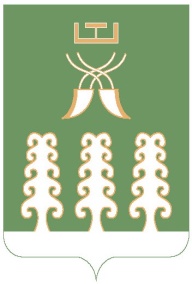 